【新店行政園區公益都市更新法令講座】專題講座報名表時間：105年 8月3日，星期三，晚上7點至9點。地點：新店區馬公友誼公園文化劇場3樓演藝廳(新北市新店區北新路一段92號3樓)本次舉辦之講座皆為免費，歡迎大家踴躍報名參加，如有任何問題請洽本學會，學會電話(02)2243-0524。為便於統計參加人數及控管講座交流品質，敬請詳實填寫下列資料後，傳真(02)2243-6141或E-mail: ntura.aa@msa.hinet.net 至學會，謝謝您！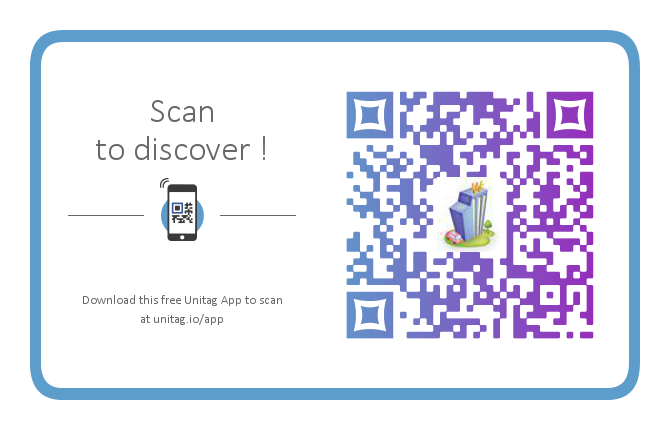 姓名行動電話聯絡電話傳真號碼聯絡地址E-mail公司名稱